INLEIDING
Het hoogtepunt dat het einde van de geschiedenis zal markeren is de prediking van het Evangelie over de hele wereld (Mattheüs 24:14).
Deze prediking zal voorafgegaan worden door de uitstorting van de Heilige Geest, met dezelfde kracht die met Pinksteren neerdaalde. Deze gebeurtenis staat bekend als de ‘late regen’.
Wie zal de late regen ontvangen? Degenen die besloten hebben God trouw te blijven, Zijn geboden te gehoorzamen en Hem dienovereenkomstig te prijzen. Deze zullen gemarkeerd worden met het “zegel van de levende God” (Openb. 7:2).VOORBEREIDING OP DE LAATSTE CRISIS:Geleid door het Woord- zondag.
“Uw woord is een lamp voor mijn voet en een licht op mijn pad” (Psalm 119:105Weet jij waar je de waarheid over het einde van de wereld kunt vinden? Dit is de weg:
* “Koop de waarheid en verkoop haar niet” (Spreuken 23:23)
* “en jullie zullen de waarheid kennen” (Johannes 8:32)
* “Uw woord is waarheid” (Johannes 17:17)
* “De uiteenzetting van uw woorden verheldert; maakt het voor de eenvoudigen begrijpelijk” (Ps. 119:130)Op de laatste momenten zal het Satan worden toegestaan ​​echte wonderen te verrichten en bedrog te plegen dat zo subtiel is dat het onweerlegbaar zal zijn (Openb. 13:13-14; Mat. 24:24).Alleen een grondige kennis van de Bijbel, met de hulp van de Heilige Geest, zal ons in staat stellen standvastig in de waarheid te blijven (2 Petrus 1:19-21).Verzegeld op het voorhoofd - maandag.
“En de rook van hun pijniging stijgt op tot in alle eeuwigheid, en zij die het beest en zijn beeld aanbidden, hebben dag en nacht geen rust, evenmin als iemand die het merkteken van zijn naam ontvangt.” (Openbaring 14:1)Het zegel van God wordt op drie verschillende manieren geïdentificeerd:De Heilige Geest. Gelovigen van alle leeftijden zijn met Hem verzegeld (Ef. 4:30).De naam of het karakter van God. Iedereen die de overwinning behaalt, zal deze bezitten (Openbaring 14:1; 22:4).Een herkenbaar teken (Openb. 9:4; Ez. 9:4).God liet zijn zegel op een van de tien geboden achter, als een onderscheidend teken van degenen die hem aanbidden (Ez. 20:20).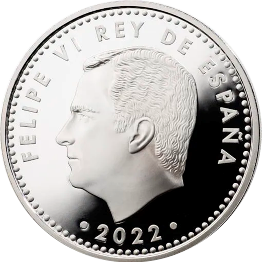 maandag (vervolg)Het zegel, merkteken of teken kan op twee verschillende manieren worden ontvangen: op het voorhoofd of op de hand. Terwijl de gelovigen het op hun voorhoofd zullen ontvangen, zullen de ongelovigen het op hun voorhoofd of in hun handen ontvangen (Openb. 13:16). Wat is het verschil?Voorhoofd: INTELLECTUELE OVERTUIGING. Geloof in degene die we aanbidden. Hand: INTERESSE (winst maken). Wij aanbidden uit angst voor de gevolgenHoewel Satan zich niets aantrekt van de redenen voor aanbidding, accepteert God alleen oprechte en volledige aanbidding (Romeinen 12:1).Loyaal in aanbidding - dinsdag.
“en het maakt dat niemand kan kopen of verkopen, behalve hij die dat merkteken heeft, of de naam van het beest of het getal van zijn naam.” (Openbaring 13:17 HSV )Degenen die weigeren het merkteken van het beest te ontvangen, kunnen niet kopen of verkopen en worden met de dood bedreigd (Openb. 13:15-17). Aan de andere kant, als ze het ontvangen, zullen ze de laatste plagen en de “tweede dood” ondergaan, waardoor ze het eeuwige leven verliezen (Openb. 16:2; 14:9-11; 20:4, 13-15).Maar wat is het merkteken van het beest? Een chip, een streepjescode, een vorm van fysieke controle?Als de sabbat het zichtbare teken (merkteken) van de gelovigen is, zal het merkteken van het beest dan niet dezelfde aard hebben?Omdat de Bijbel niet spreekt over enige verandering in de dag van aanbidding, is het aanvaarden van de zondag als een dag van aanbidding gelijk aan het aanvaarden van het gezag van de Kerk die de verandering heeft doorgevoerd (geïdentificeerd als 666).Welk gezag zullen wij dan aanvaarden? Het gezag van een menselijke instelling of het gezag van God, duidelijk gemanifesteerd in Zijn Woord?KRACHT VAN BOVEN:De late regen - woensdag.
“En u, kinderen van Sion, verheug u en wees blij in de HEERE, uw God, want Hij zal u geven de Leraar tot gerechtigheid. Die zal regen op u doen neerdalen, vroege regen en late regen in de eerste maand.” (Joël 2:23).De profeet Joël gebruikt regen als metafoor voor de uitstorting van de Heilige Geest (Joël 2:23, 28). Zo paste Petrus het toe in zijn toespraak op de Pinksterdag (Handelingen 2:14-17).Deze “regen” brengt de kennis van God met zich mee (Hos. 6:3). In zijn tijd bekeerde Hij duizenden op één dag (Handelingen 2:41).In het mediterrane klimaat waar Israël leefde, bereidde de vroege regen (rond oktober) het land voor op beplanting. Een tweede regenbui, bekend als ‘late’ (rond april), gaf de aarde de kracht om granen te laten ontkiemen.Net zoals de Kerk begon met een regen van de Heilige Geest, zal de uiteindelijke verkondiging van het evangelie, de laatste oogst, plaatsvinden na de uitstorting van de late regen: de Heilige Geest werd in kracht uitgestort op de gelovigen van de laatste generatie (Openb. 18:1).De prediking van het evangelie - donderdag.
“Hierna zag ik een andere engel neerdalen uit de hemel. Hij had grote macht, en de aarde werd verlicht door zijn heerlijkheid.” (Openbaring 18:1)Johannes zag ‘een andere engel’ met kracht neerdalen. De glorie van deze engel vult de hele aarde (Openb. 18:1). Wat is de boodschap die deze engel verkondigt?De Heilige Geest zal met kracht neerdalen op de gelovigen “die de geboden van God en het geloof van Jezus bewaren” (Openb. 14:12), en die het evangelie al verkondigen, samen met de waarschuwing voor het begin van het oordeel, en de uitnodiging om de Schepper te aanbidden (Openb. 14:6-7).Geconfronteerd met deze boodschappen, en dankzij de kracht van de late regen, zal de mensheid geconfronteerd worden met de keuze tussen twee  mogelijkheden: het aanvaarden van het zegel van God of het merkteken van het beest (Openb. 14:9-11).Vele stemmen zullen de laatste boodschap verkondigen. Velen zullen besluiten trouw te blijven tot het einde.“Er wordt uitgekeken naar het neerdalen van de Heilige Geest op de kerk, als in de toekomst, maar het is het voorrecht van de kerk om die nú te hebben. Zoek ernaar, bid ervoor, geloof erin. We moeten het hebben, en de hemel wacht om het te schenken." Ellen G. White (Gebeurtenissen van de laatste dagen, blz. 189)
“Maar niemand wordt ertoe aangezet de toorn van God te ondergaan voordat de waarheid in zijn geest en geweten is doorgedrongen en is verworpen. Er zijn velen die nooit de gelegenheid hebben gehad om de bijzondere waarheden van deze tijd te horen. De verplichting van het vierde gebod is hun nooit in het ware licht voorgelegd. Hij die ieder hart leest en ieder motief beproeft, zal niemand die kennis van de waarheid verlangt, misleid laten worden wat betreft de kwesties van de controverse. Het decreet mag niet blindelings aan het volk worden opgedrongen. Iedereen moet voldoende licht hebben om op intelligente wijze zijn beslissing te kunnen nemen.” Ellen G. White  (Het Grote Conflict, hfdst. 38 blz. 429)Onderdelen van een zegelVoorbeeld: euro munt (Spanje)The Sabbath 
(Exodus 20:8-11)NaamPhilip VIJehovahBevoegdheidKoningSchepperGebiedSpanjeLucht, land en zee